NÁRODNÁ  RADA  SLOVENSKEJ  REPUBLIKYVIII. volebné obdobie_______________________________________________________________Číslo: 378/20231439a   Informácia           výborov Národnej rady Slovenskej republiky o prerokovaní návrhu poslancov Národnej rady Slovenskej republiky Magdalény SULANOVEJ, Petra KRUPU a Andreja MEDVECKÉHO na prijatie uznesenia Národnej rady Slovenskej republiky k odstúpeniu Slovenskej republiky od Severoatlantickej zmluvy (tlač 1439) ___________________________________________________________________________Predseda Národnej rady Slovenskej republiky svojím rozhodnutím č. 1508 z 13. februára 2023 pridelil návrh poslancov Národnej rady Slovenskej republiky Magdalény SULANOVEJ, Petra KRUPU a Andreja MEDVECKÉHO na prijatie uznesenia Národnej rady Slovenskej republiky k odstúpeniu Slovenskej republiky od Severoatlantickej zmluvy (tlač 1439) na prerokovanie Zahraničnému výboru Národnej rady Slovenskej republiky a Výboru Národnej rady Slovenskej republiky pre obranu a bezpečnosť ako gestorskému výboru. Gestorský výbor podá Národnej rade Slovenskej republiky správu o výsledku prerokovania uvedeného návrhu vo výboroch a návrh na uznesenie Národnej rady Slovenskej republiky.Predložený návrh poslancov Národnej rady Slovenskej republiky Magdalény SULANOVEJ, Petra KRUPU a Andreja MEDVECKÉHO na prijatie uznesenia Národnej rady Slovenskej republiky k odstúpeniu Slovenskej republiky od Severoatlantickej zmluvy (tlač 1439) prerokoval Zahraničný výbor Národnej rady Slovenskej republiky dňa 27. februára 2023, ale neprijal k nemu platné uznesenie, keďže návrh uznesenia nezískal súhlas nadpolovičnej väčšiny prítomných poslancov podľa § 52 ods. 4 zákona Národnej rady Slovenskej republiky č.  3/1996 Z. z. o  rokovacom poriadku Národnej rady Slovenskej republiky v znení neskorších predpisov.Výbor Národnej rady Slovenskej republiky pre obranu a bezpečnosť návrh poslancov Národnej rady Slovenskej republiky Magdalény SULANOVEJ, Petra KRUPU a Andreja MEDVECKÉHO na prijatie uznesenia Národnej rady Slovenskej republiky k odstúpeniu Slovenskej republiky od Severoatlantickej zmluvy (tlač 1439) prerokoval dňa 13. marca 2023 a neprijal k nemu platné uznesenie, keďže návrh uznesenia nezískal súhlas nadpolovičnej väčšiny prítomných poslancov podľa § 52 ods. 4 zákona Národnej rady Slovenskej republiky č.  3/1996 Z. z. o  rokovacom poriadku Národnej rady Slovenskej republiky v znení neskorších predpisov.   	Správa Výboru Národnej rady Slovenskej republiky pre obranu a bezpečnosť o prerokovaní návrhu poslancov Národnej rady Slovenskej republiky Magdalény SULANOVEJ, Petra KRUPU a Andreja MEDVECKÉHO na prijatie uznesenia Národnej rady Slovenskej republiky k odstúpeniu Slovenskej republiky od Severoatlantickej zmluvy vo výboroch (tlač 1439a) nebola schválená Výborom Národnej rady Slovenskej republiky pre obranu a bezpečnosť, ktorý o nej rokoval na svojom 101. rokovaní  dňa 14. marca 2023.Prílohou tejto informácie je návrh na uznesenie Národnej rady Slovenskej republiky.Bratislava 14. marca 2023        	      Juraj Krúpa, v.r.      predseda Výboru Národnej rady Slovenskej republiky					pre obranu a bezpečnosťNÁRODNÁ RADA SLOVENSKEJ REPUBLIKYVIII. volebné obdobieČíslo:          /2023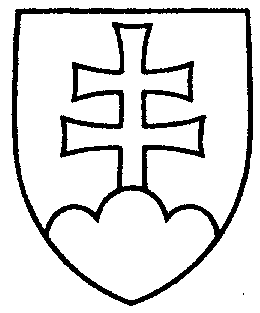 NávrhUZNESENIENÁRODNEJ RADY SLOVENSKEJ REPUBLIKY(návrh)
z ... 2023,
k odstúpeniu Slovenskej republiky od Severoatlantickej zmluvyNárodná rada Slovenskej republikyodvolávajúc sana čl. 13 Severoatlantickej zmluvy, podľa ktorého: „Po dvadsiatich rokoch platnosti tejto zmluvy môže ktorákoľvek zmluvná strana odstúpiť od zmluvy rok po tom, ako predloží vláde Spojených štátov amerických oznámenie o vypovedaní zmluvy, a tá informuje vlády ďalších zmluvných strán o uložení takej výpovede."vyjadrujevôľu Národnej rady Slovenskej republiky, aby Slovenská republika vystúpila z organizácie NATO (North Atlantic Treaty Organization).žiadaVládu Slovenskej republiky a prezidentku Slovenskej republikyaby prijali všetky potrebné rozhodnutia a vykonali všetky potrebné kroky na to, aby Slovenská republika odstúpila od Severoatlantickej zmluvy.poverujepredsedu Národnej rady Slovenskej republikyaby informoval vládu Slovenskej republiky a prezidentku Slovenskej republiky o tomto uznesení.            